 CONTRAT  DANS LE CADRE DU PARCOURS AMENAGE DE FORMATION INITIALE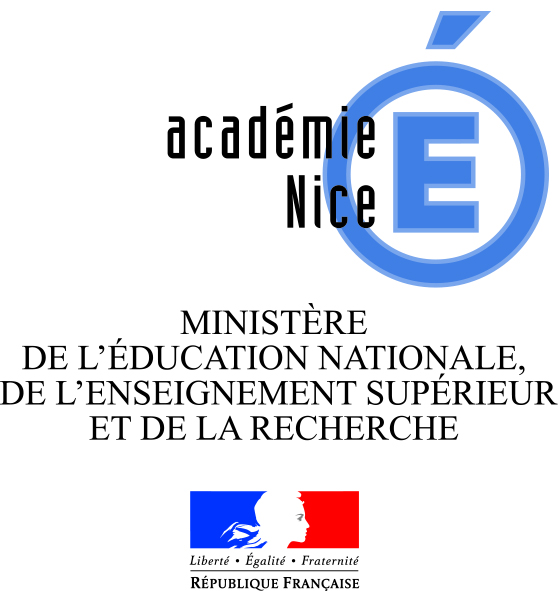 Etablissement :					représenté par le chef d’établissement :Adresse :  Le parcours aménagé de la formation initiale doit permettre à un jeune en risque ou en situation de décrochage  de pouvoir « respirer » et prendre du recul en sortant temporairement du milieu scolaire et/ou de  l’établissement.Ce parcours est destiné à des jeunes volontaires scolarisés dans un établissement du second degré âgés de 15 ans minimum, et en particulier à des jeunes de 16 à 18 ans, tranche d’âge pour laquelle peu de dispositifs de lutte contre le décrochage existent.Ces jeunes sont repérés par les équipes pédagogique et éducative de l’établissement comme étant en risque ou en situation de décrochage et comme pouvant être remobilisés ou remotivés par une « parenthèse » hors de l’univers scolaire. Leur situation fait l’objet d’une analyse dans le cadre du GPDS. Le jeune conserve le statut scolaire et les droits qui lui sont associés (couverture maladie, bourse..) durant toute  la durée du parcours, qui ne peut excéder un an. Il s’agit donc d’une « parenthèse » dans le parcours du jeune, qui doit pouvoir ensuite revenir au lycée sans conséquence négative sur la poursuite de ses études.       L’idée est de lui permettre d’intégrer des activités d’un autre type, a priori moins scolaires, et qui pourraient lui      convenir et le motiver davantage.La durée du parcours est elle aussi individualisée, de quelques semaines à une année maximum, glissante de date à date à compter de l’entrée du jeune dans son parcours.L’entrée dans le parcours peut se faire à tout moment de l’année.Le parcours proposé doit déboucher sur un contrat d’objectifs individualisé proposé par l’établissement en lien avec le jeune et sa famille.  ELEMENTS DU PARCOURS SCOLAIRE POSITIONNEMENT / EVALUATION DE LA SITUATION MOTIVANT LE CONTRAT  (absentéisme, désinvestissement scolaire, comportement, difficultés scolaires…….. solutions déjà envisagées)BESOINS IDENTIFIES ET OBJECTIFS DU PARCOURS AMENAGE DE FORMATION INITIALE OBJECTIFS :DESCRIPTION DU PARCOURS  indiquez pour chaque modalité de parcours envisagé :  La nature de l’activité scolaire ou  extra scolaire :Les objectifs visés (compétences, image de soi, orientation, comportement…..)L’ organisation  (rythme, durée, partenaires, articulation avec la scolarité actuelle)Les modalités de validation Emploi du temps récapitulatif  (semaine ou mois)MODALITES DE SUIVITuteur  (nom, fonction, téléphone)Rythme du suivi :Madame, Monsieur                                              , parent ou tuteur de  l’élève                    accepte la proposition du Parcours aménagé de formation initiale L’élève                                                                                          accepte de suivre le contrat proposé,s’engage à respecter les horaires et le programme défini, s’engage à respecter le règlement en vigueur dans l’établissement d’accueil  (lycée, entreprise) selon les propositions et activités définis dans le parcours, s’engage à se rendre aux rendez vous avec le tuteurL’établissement                                       s’engage à permettre la réalisation du parcours aménagé et suivre par l’intermédiaire du tuteur  l’élève régulièrementFait le                                         àSignature Tuteur 			chef d’établissement			Élève			ParentsNOM			NOM					NOM			NOM   EVALUATION DU PARCOURS AMENAGEQuels objectifs ont pu être atteints ?Quels résultats ont été obtenus?Quelles difficultés rencontrées ?SOLUTIONS ENVISAGEES :Réintégration de la classe initiale	 Réorientation :Re préparation à l’examenStructure RE (micro lycée)Formation en apprentissage                  	 Formation continue       Accompagnement MLDSAccompagnement Mission locale                            	 Fait le                                         àSignature Tuteur 			chef d’établissement			Élève			ParentsNOM			NOM					NOM			NOMNom :………………………………………………………..Prénom…………………..…………… Sexe : F   M Numéro INE (sur bulletin scolaire) Né(e) le :   ……….. /…….….../…………..    à     …………………………………………………………………..……  Adresse………………………………………………………………………………………………………………………Responsable légal    ………..……………………………………………………………………………………………………….…………………………………………………………….   @  ……………………………………………….….………………….ANNEES scolaires précédentesClasses, Spécialités ou Séries ETABLISSEMENTSDiplômes ObtenusCLASSERéussites scolairesDifficultés rencontréesExpériences 